VIII Międzykulturowy Festiwal Folklorystyczny - Zagłębie i Sąsiedzi  2016  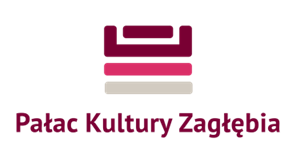                        K A R T A  Z G Ł OS Z E N I A                         KIERMASZ SZTUKI LUDOWEJ                                                                                23 – 24 kwietnia 2016Dane RĘKODZIELNIKA / FIRMY:nie prowadzi działalności gospodarczej                                      prowadzi działalność gospodarczą 
                                                                                                 Nazwisko i imię  lub nazwa Firmy      ……………………………………………………………………………………………………………………….Adres  …………………………………………………………………………………………………………......................................................................................................................................................................NIP:  ……………………………………………………………….. (w przypadku firmy)telefon  …………………………….........   e-mail ……………………………………………………………2.  Rodzaj twórczości prezentowanej podczas Kiermaszu  ..................................................................................................................................................................................................................................................................................................................................................................................................................................................................................................................................................3. Termin udziału:       23.04.2016                   24.04.2016            4. Nie zapewniamy stoiska, w przypadku potrzeby korzystania z prądu prosimy zabrać przedłużacz.                              5. Dodatkowe potrzeby …………………………………………………………………………………………….                                               6. Akredytacja za udział w Jarmarku:   20,00 zł za jeden dzień      wpłata na konto PKZ  85 1240 4272 1111 0000 4835 1254   z dopiskiem KIERMASZ7. Termin nadsyłania zgłoszeń oraz wpłaty akredytacji do dnia 15.04.2016 8. Wniesiona przez Uczestnika opłata nie podlega zwrotowi w przypadku rezygnacji z udziału w Kiermaszu    po 15.04.2016 9. Klauzula dotycząca autorskich praw majątkowych, wizerunku i danych osobowych:      Uczestnik Kiermaszu udziela zezwolenia na przetwarzanie i rozpowszechnianie zarówno swoich danych        osobowych, jak i swojego wizerunku, utrwalonego za pomocą wszelkich technik fotograficznych i nagraniowych, 
      na potrzeby organizacji i promocji Festiwalu oraz jarmarku przez PKZ.Oświadczam, że akceptuję warunki udziału w Kiermaszu Sztuki Ludowej.        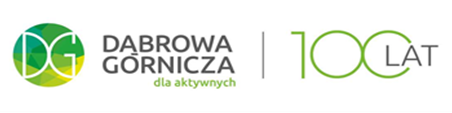                      ……………………………………………..                                             data i podpis